人教部编版四年级语文下册单元测试卷 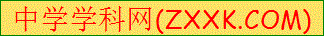 第五单元  [时间:90分钟   满分:100分] 一、积累与运用。（40分）1.看拼音，写词语。（8分）fàn wéi       càn làn       dù juān         nǔ lì        yí dòng        jù jí         yuán tóu      yōng jǐ2.下列加点字的注音完全正确的一项是（    ）（2分）A. 扩大（kuò）   负荷（hè）   镶嵌（xāng）   簇拥（cù）B. 浙江（zhè）   突兀（wù）   臀部（tún）    漆黑（qī）C. 窄小（zǎi）   蜿蜒（yán）  代替（tì）     登陆（lù）3.比一比，再组词。（3分）源（      ）	范（      ）	努（      ）	烂（      ）	鹃（      ）愿（      ）	犯（      ）	怒（      ）	栏（      ）	绢（      ）4.查字典。（4分）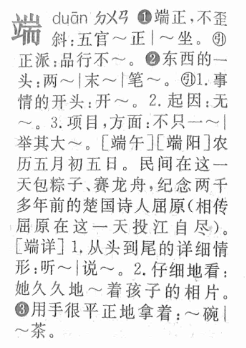 预习课文时，乐乐读到“这些石钟乳和石笋，形状变化多端，再加上颜色各异，即使不比作什么，也很值得观赏”时，不认识“端”字，准备使用部首查字法查字典，先查______部，再查______画，翻开这个字所在页（图），知道了读音是______。请帮她选择“端”在这句话中的意思（填序号）________。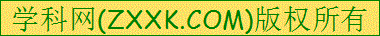 5.下面句子中加点词语使用有误的一项是（    ）（3分）A.一刹那间，天空下起了倾盆大雨，我们都没有反应过来。B.从四面八方聚集来的人把整个公园都围了起来。C.上课的时候，教室里十分清静，大家都在朗读课文。6.填入下面语句横线处最恰当的一项是（    ）（2分）[来源:学。科。网]慢慢地，太阳冒出地平线，                         。红红的像个蒙着面纱的含羞少女    B.圆圆的像个沾满各种颜料的大圆盘C. 亮亮的如一面银光闪闪的镜子      D.与大海水天相接，浑然一体7.选择恰当的关联词语填空。（2分）无论……都……    不仅……也……   要是……准……   即使……也……（1）这时候发亮的（    ）是太阳、云和海水，连我自己（    ）成了光亮的了。（2）山上的映山红（    ）花朵和叶子，（    ）比盆栽的杜鹃显得有精神。（3）黄山奇石形态各异，（    ）不比作什么，（    ）很值得观赏。（4）你（    ）晚起半小时，（    ）赶不上泰山的日出了。8.读句子，按要求完成练习。（12分）（1）这不是很伟大的奇观吗？（改为陈述句）_____________________________________________________________________（2）天边出现了一道红霞。（改变词序，句子意思不变）_____________________________________________________________________（3）后来太阳才慢慢地冲出重围，出现在天空，甚至把黑云也染成了紫色或者红色。①从“才”字可以体会到         ，从“甚至”可以体会到             。②“冲出重围”原本的意思是             ，在这里指                。（4）粉红色的山上开满了各色的映山红。缩句：                                                           。（5）洞口像桥洞似的，很宽，走进去，仿佛到了个大会堂。这句话把洞口和            作比较，形象地写出了洞口的            。把洞内的空间和            作比较，具体地写出了山洞的                。（6）正前面，昆明湖静得像一面镜子，绿得像一块碧玉。照样子把句子补充完整：一轮明月从海平面上缓缓升起，圆得像              ，亮得像                   。9.下列表述不正确的一项是（    ）（4分）A.《海上日出》的作者是巴金，本文是按照早晨太阳变化的顺序来写的。B.《记金华的双龙洞》记叙了游览金华双龙洞的情景，表达了作者热爱祖国山河的思想感情。C.《记金华的双龙洞》是按游览顺序记叙的。先写沿途所见的美景，继而写外洞的洞口、内洞，再写孔隙，最后写外洞。D.《海上日出》的语言文字优美，描绘了晴朗的天气和有云的天气两种情况下的日出奇观。二、积累与运用。（30分）（一）非连续性文本阅读。（6分）1.通过这张游览“南河小径”的地图，可知南河小径的终点在（    ）（2分）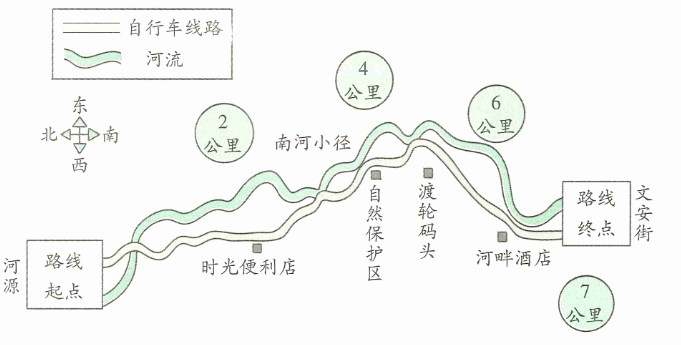 A.河源     B.自然保护区    C.河畔酒店    D.文安街2.如果你沿南河小径由起点骑自行车到终点，会依次经过哪些地方？请用数字①、②、③、④表示次序。（4分）      自然保护区         渡轮码头          时光便利店         河畔酒店（二）阅读课文片段，回答问题。（9分）[来源:学,科,网]在外洞找泉水的来路，原来从靠左边的石壁下方的孔隙（    ）流出。虽说是孔隙，可也容得下一只小船进出。怎样小的小船呢？两个人并排仰卧，刚合适，再没法容第三个人，是这样小的小船。船两头都系（    ）着绳子，管理处的工人先进内洞，在里边拉绳子，船就进去，在外洞的工人拉另一头的绳子，船就出来。我怀着好奇的心情独个儿仰卧在小船里，自以为从后脑到肩（    ）背，到臀部，到脚跟，没有一处不贴着船底了，才说一声“行了”，船就慢慢移动。眼前昏暗了，可是还能感觉左右和上方的山石似（    ）乎都在朝我挤压过来。我又感觉要是把头稍微抬起一点儿，准会撞破额角，擦伤鼻子。大约行了二三丈的水程吧，就登陆了。这就到了内洞。1.在文中括号内给加点字注音。（2分）2.在文中用“    ”画出写小船之“小”的句子，想一想这样写有什么好处。（3分）3.下面词语中，可以用来描述“我”乘船时心情的有（    ）（多选）（2分）A.好奇        B.害怕       C.紧张        D.自信4.作者写孔隙，从      、     、      三个方面写出了孔隙     的特征。（2分）                                                                                           （三）开心阅读。（15分）    云峰观日出云峰山日出是云峰山的两大名景之一。为了观日出，老师领着我们披着星斗，登上了云峰山顶。虽然是夏季，但山顶仍然是凉风习习。几颗亮晶晶的小星星向我们挥挥手，就告别了。东方的天边张开了一张灰白色的幕，渐渐地，颜色越来越浓。天空中的彩云真是干变万化，一会儿是骏马腾空，一会儿是红花如火，一会儿变出了许多橘子，一会儿又是灯光闪烁。一会儿红艳艳，一会儿金灿灿，变化无穷，艳丽极了。[来源:Zxxk.Com]这时，一位同学指着东方叫起来：“看！太阳快出来了！”我便目不转睛地盯着，只见东方的地平线越来越红。果然，一个耀眼的红点，慢慢地吃力地从东方的地平线跳出。一瞬间，半个太阳涌出地平线，好像半个光芒四射的火球在一个盘子里跳动。太阳越升越高。不知是谁把一块黑云扯在了太阳的头上，一道道灿烂的光芒，在黑云下面镀了道道金光。太阳慢慢地被黑云包在里面，从黑云上面射出一道道明亮的光柱。灿烂的阳光从黑云的空隙中射向大地，形成金光闪闪的光柱。太阳终于扯开黑云，冉冉地升上了蓝色的天空。瞬时光芒四射，把整个天空映得红彤彤的。这时，我们完全被太阳的光芒包围着。望着身披着彩霞的同学们，我想，我们不正是那早晨冉冉升起的太阳吗？1.“小星星向我们挥挥手”说明（    ）（2分）A.小星星和“我们”打招呼。      B.小星星欢迎“我们”。C.天亮了，小星星要沉下去了。    D.小星星喜欢“我们”。2.天空中的彩云的特点是（    ）（2分）A.颜色单一，变化极快。     B.千变万化，白白软软。C.颜色鲜艳，一成不变。     D.变幻无穷，颜色鲜艳。3.“一个耀眼的红点，慢慢地吃力地从东方的地平线跳出。”对句中的加点词语理解不正确的一项是（    ）（2分）A.这两个词把太阳拟人化了。  B.写出太阳升起的时候很吃力。C.写出太阳升起的速度很快。  D.写出太阳升起的速度很缓慢。[来源:Z*xx*k.Com]4.“瞬时光芒四射，把整个天空映得红彤彤的。”表达了什么样的感情？（   ）（2分）A.担心         B.惊喜      C.平静         D.哀伤5.短文是按什么顺序写的？说说你是从哪些语句看出来的。（3分）_____________________________________________________________________[来源:学科网]6.“我们不正是那早晨冉冉升起的太阳吗”，你同意这种说法吗？为什么？（4分）_____________________________________________________________________三、习作与表达。（30分）喷薄而出的朝阳，变幻多姿的游云……神奇绚丽的自然之景让我们感到惊奇与敬畏。选择一处或一种景物仔细观察，并写下来。要求：（1）题目自拟。（2）按一定的顺序把观察到的景物写下来。（3）书写工整，字数不少于400。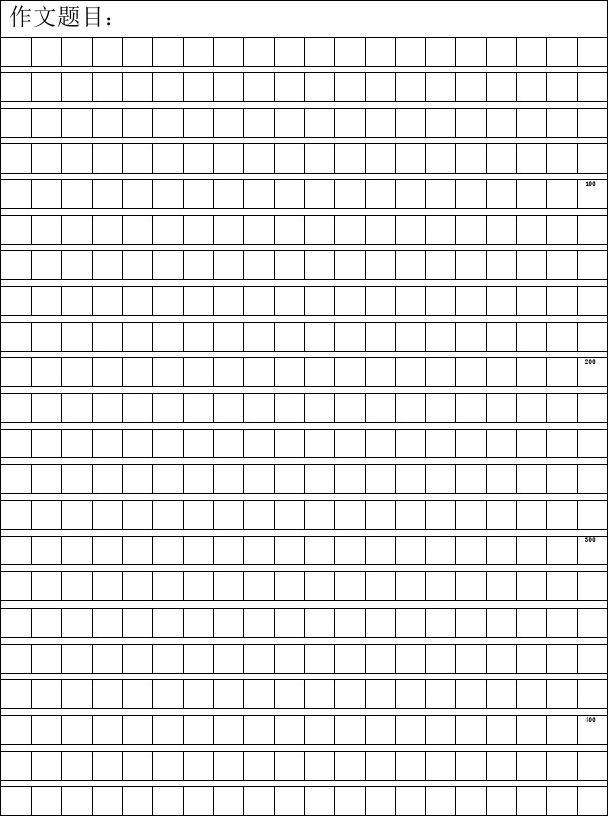 参考答案：一、1.范围  灿烂  杜鹃  努力  移动  聚集  源头  拥挤B 3.水源 愿意  模范  犯法  努力 发怒  灿烂  栏杆  杜鹃  手绢立  9  duān  ②3C  6. A7.（1）不仅……也…… （2）无论……都……（3）即使……也……（4） 要是……准……8.	（1）这是很伟大的奇观.  (2)天边一道红霞出现了。 (3)①太阳出来的过程有些漫长   太阳发出的光非常强烈②突破重重包围圈   太阳从云层中钻出来（4）山上开满映山红（5）桥洞   宽   大会堂   宽敞（6）示例：一个大圆盘   一盏明灯[来源:学科网]    9. C[来源:学科网]二、（一）1.D     2.②  ③  ①  ④[来源:Z&xx&k.Com]（二）1. xì  jì  jiān  sì2.画出：两个人并排仰卧，刚合适，再没法容第三个人   好处：这样写，形象而具体地写出了小船的小，让读者对此能有更直观的认识。3.AC4.小船的小  小船的进出方式  “我”通过孔隙时的感受  窄小（三）1.C   2.D   3.C   4.B5.时间顺序。从“小星星向我们挥挥手，就告别了”“天边张开了一张灰白色的幕，渐渐地，颜色越来越浓”“东方的地平线越来越红”“一瞬间，半个太阳涌出地平线”等语句可看出。6.同意。把“我们”比喻成早晨冉冉升起的太阳，是借物喻人的写法，意在说明“我们”是祖国的未来与希望。三、习作例文略题号一二三总分得分[来源:学,科,网Z,X,X,K][来源:学&科&网Z&X&X&K]得分得分得分